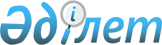 Об установлении ветеринарного режима карантинной зоны с введением
ограничительных мероприятий в селе Карабулак Жанаминского сельского округа
					
			Утративший силу
			
			
		
					Решение акима Жанаминского сельского округа Алакольского района Алматинской области от 26 августа 2013 года N 15. Зарегистрировано Департаментом юстиции Алматинской области 23 сентября 2013 года N 2450. Утратило силу решением акима Жанаминского сельского округа Алакольского района Алматинской области от 26 ноября 2014 года № 22      Сноска. Утратило силу решением акима Жанаминского сельского округа Алакольского района Алматинской области от 26.11.2013 № 22.

      Примечание РЦПИ:

      В тексте документе сохранена пунктуация и орфография оригинала.



      В соответствии с подпунктом 7) статьи 10-1 Закона Республики Казахстан от 10 июля 2002 года "О ветеринарии" и на основании представления главного районного государственного ветеринарно-санитарного инспектора Алакольского района от 25 июня 2013 года N 2 аким Жанаминского сельского округа РЕШИЛ:



      1. Установить ветеринарный режим карантинной зоны с введением ограничительный мероприятий в селе Карабулак Жанаминского сельского округа в связи с возникновением заболевания бруцеллеза среди мелкого рогатого скота.



      2. Контроль за исполнением настоящего решения возложить на главного специалиста Жанаминского сельского округа Актымбаева Керимбая Саметовича.



      3. Настоящее решение вступает в силу со дня государственной регистрации в органах юстиции и вводится в действие по истечении десяти календарных дней после дня его первого официального опубликования.      Исполняющий обязанности

      акима сельского округа                     Т. Байзаков      СОГЛАСОВАНО:      Руководитель управления

      Государственного санитарно-

      эпидемиологического надзора

      по Алакольскому району

      Главный государственный

      санитарный врач Алакольского

      района                                     Шагайбаев Фурман Скендирович

      26 августа 2013 года      Государственное учреждение

      "Алакольская районная

      территориальная инспекция

      комитета ветеринарного

      контроля и надзора министерства

      сельского хозяйства

      Республики Казахстан"                      Кабаев Арман Маратович

      26 августа 2013 года
					© 2012. РГП на ПХВ «Институт законодательства и правовой информации Республики Казахстан» Министерства юстиции Республики Казахстан
				